FINAL GRAMMAR EXAM PRACTICE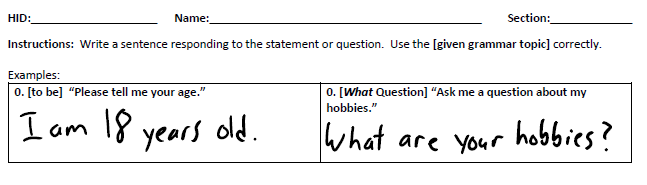 (Simple past) Tell me about the National Day Celebrations at College.10. (Time- preposition) When did you start this course?2. (Simple past question) Ask me about my summer holiday in July 2015.11. (Place – preposition) Where are the computers in HCT?3. (Simple past negative) Did you bring your family to the HCT open day?12. (Place – preposition) Where is the teacher’s computer?4. (Could) Tell me about a skill you did well as a child, but you cannot do now.13. (Time- preposition) When is your winter break?5. (Can) Ask me about dancing the stick dance.14. (Gerund) Tell me one thing you like doing. (Replace the verb ‘like’ in your sentence with another verb)6. (Must negative) Tell me a rule about smoking in shopping malls.15. (Infinitive) What are your hopes for your future? (Use the verb hope)7. (Should) Give me advice about staying healthy.16. (A little/ a few) How much sugar is in Arabic coffee?8. (Have to) Ask me a question about bringing a sick note to HCT after being absent.17. (How much/many) Ask me a question about the things in my pocket.9. (Must negative) Tell me about the no phone calls in class rule.18. (There is/are negative) How many houses are on The Moon?